BASIL 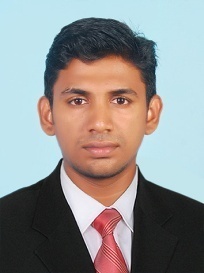 BASIL.373448@2freemail.com CARRIER SUMMARYMechanical Engineer having an overall experience 3+ years in Oil and Gas EPC Projects, Specialized and Expertise in Fabrication and Erection of super steel structures, Planning and Execution of Handrail, Grating, Sheeting & other accessories, Fabrication of coke drum, Fabrication and Erection of UG piping, Material Management, Documentation controlling and Bill Prearation.EXPERIENCE HIGHLIGHTS Project Planning, Scheduling, Execution & Co-ordination As a Site In ChargeExperience in Super Steel Structure fabrication and Erection ,Planning and Execution of Handrail, Grating, Sheeting & other accessories, Coke Drum Fabrication, fractionators Fabrication, Fabrication of Coke drums, fractionators Fabrication,Fabrication and Erection Of UG Piping ,painting inspection Currently involved in below Activities for BPCL-Kochi Refinery.Preparing All documents In The Site ,and Material management In The Site. Monitoring and inspection of QA/QC at Site.Prepare The Client Bill, Verification and certification of "Sub-Contractor bill Taking corrective action for client progress and quality observation.Ensuring effective implementation of work with safetyPainting inspectionPROFESSIONAL WORK EXPERIENCE:1. ESSAR PROJECTS INDIA LIMITED, 17 AUG 2015 – 31 AUG 2017Role: Planning Engineer & Execution.Project - Integrated Refinery Expansion Project at Bharat Petroleum Corporation Limited, BPCL-Kochi Refinery.Planning Understanding tender document, Customer specification, the scope of work for Mechanical work packages. Preparation of Bill of Quantity (BOQ) for Structural items in coordination with engineering team. Coordination with Engineering team to clear the technical query w.r.t Specifications/Drawings and submit to client/PMC for clarification Preparation of purchase indent and material requisition. Preparation of daily resource planning.Prepare The Client Bill, Verification and certification of "Sub-Contractor bill Preparation of Erection schemes and Lifting Plans Conduct Daily site meetings to brief the day planning activities to sub-contractors Site Execution Conduct Daily Tool Box Talk (TBT) at site, before start of the work Explain & Execute drawing requirements to subcontractors according to sequence of structural assembly and priority of the module lifting Preparation of DPR (Daily Progress Report) and Submit to Client/PMC Arrange all the resources to execute the planned progress on daily basis Execute structural members assembly to make the module assembly ready for erection Verify correctness of material installation as per approved drawings Execute Lifting of the module as per approved lifting scheme Ensure erection of module assembly as per erection scheme Ensure alignment of the super structural modules and get it certified from PMC/Client Preparation of Inspection reports for the assembled/installed items Prepare inspection offer & Co-ordination with Client/PMC for Inspection Monitor Daily work progress Maintain Inspection records and As-built drawings data Daily Co-ordination with External agencies (Client/PMC/TPI/Vendors) and Inter departments for the smooth execution of the work. Arrange facilities for commissioning activities and coordination with vendors 2. VIJAYA TANKS & VESSELS (P) LTD (VTV) 25 NOV 2014 – 13 AUG 2015Role: Mechanical  SupervisorProject - Integrated Refinery Expansion Project at Bharat Petroleum Corporation Limited, BPCL-Kochi Refinery.Site ExecutionConduct Daily Tool Box Talk (TBT) at site, before start of the workVerify correctness of material installation as per approved drawingsPreparation of DPR (Daily Progress Report) and Submit to ClientArrange all the resources to execute the planned progress on daily basis Monitor Daily work progress Preparation of Inspection reports for the assembled/installed items Handling of man powerCo-ordinates and interfaces between fabrication / installation and pre fabrication activitiesSupervision of fabrication yard erection activities (fit up, welding and liftingObservance of safety requirements.3. LOHA UDYOG &   CONTRACTORS 25 MAY 2014 – 20 NOV 2014Role: Mechanical SupervisorProject - Integrated Refinery Expansion Project at Bharat Petroleum Corporation Limited, BPCL-Kochi Refinery.Site ExecutionConduct Daily Tool Box Talk (TBT) at site, before start of the workStudy the Piping drawings and Supervision of Fabrication and erection of UG pipingPreparation of DPR (Daily Progress Report) and Submit to Client.Verify correctness of material installation as per approved drawingsOffering and supervising the conduction of  Fit up, Weld visual, Leak test and Holiday test to the client.Providing technical advice to supervisors.EDUCATIONAL QUALIFICATIONS:B.E Mechanical Engineering, Sapthagiri College of Engineering.Anna University, Chennai, (FIRST CLASS)	PERSONAL PROFILE:Date of Birth                          : 5th Sep 1992 - 25 yrs.Nationality                             : Indian.Marital Status                        : Single.Languages                             : Malayalam, English, Hindi, Tamil.Visa Type                              : Visit visaVisa Duration                        : 14-9-2017 To 13-12-2017DECLARATION:I hereby declare that the details furnished above are true to the best of my knowledge and belief.   Place: Kochi